Республика ДагестанАдминистрация Муниципального района «Бабаюртовский район»МКОУ "Бабаюртовская СОШ № 2 им. Б.Т. Сатыбалова"368060, с. Бабаюрт, ул.Герейханова 13 «а»_____________________________________________________________________________тел.  (87247) 2-10- 26                                                                                                                                          эл/почта  babayurtsosh2@mail.ruСправкапо итогам проведения общешкольного мероприятиядля учащихся  8 классов «Осенний бал»Согласно плану воспитательной работы  8 ноября МКОУ БСОШ 2 им. БТ Сатыбалова было проведено общешкольное мероприятие для старшеклассников «Осенний бал». Целью мероприятия было вовлечение учащихся во внеклассную жизнь школы, развитие  их творческой самостоятельности в школе. Ответственными за мероприятие были учащиеся  8 в класса. Форма проведения нетрадиционная – конкурсная программа среди команд. Классом, ответственным за мероприятие, была проведена работа по организации мероприятия: продуман сценарий проведения мероприятия, оформление школьного зала, музыкальное оформление.Мероприятие открыли ведущие, которые проникновенно прочитали стихи известных поэтов об осени. В ходе мероприятия учащиеся были приглашены для участия в конкурсной программе.Ведущие читали отрывки из стихотворений известных поэтов, участникам необходимо было ответить, кому принадлежат эти строки. За правильный ответ участники получали сладкие призы.По результатам конкурсов  1 место занял 8в класс.По окончании конкурсной программы вечер продолжился дискотекой.Выводы и рекомендации:В целом считать подготовку и проведение вечера «Осенний бал» на достаточно хорошем организационном уровне. Отметить качественную подготовку класса к вечеру (кл.рук.  Абзакаева З.Б,  ) В ходе проведения мероприятия цели достигнуты, вечер прошел в спокойной обстановке, общая готовность классов была на достаточном уровне.                                   Старшая вожатая              Атагишиева З.Ш.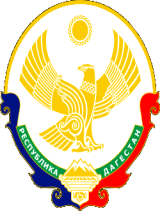 